2.任务师资可随时组织学员在线完成各种任务，包括投票、小组讨论、 头脑风暴等多种形式，让学员学会思考、学会参与，大大提升学习互动性，进一步提升培训效果。正存机业官训同《 创业培训 》 理实一体化平台任 何4   7   :   到  ，I任例判表22要可 m i可官臣由计语国 上 1 2 2 8 国 1 P 章 态 ：20201 : 2 0 2 0 4 第 1 7 1 9中七使同配 上 ： 2 2          2 5  甲当：童    道日   481在 垂 更 题 ： 酒 时 1 3 四 风01时宰重画北里考计F - 西显8 1 4 √ 章 1 置3.作业教师可随时发起在线作业，规定学员在一定时间内作答，学员作答后可查看作业解析，查缺补漏，对学习的课程资源进行加强理解.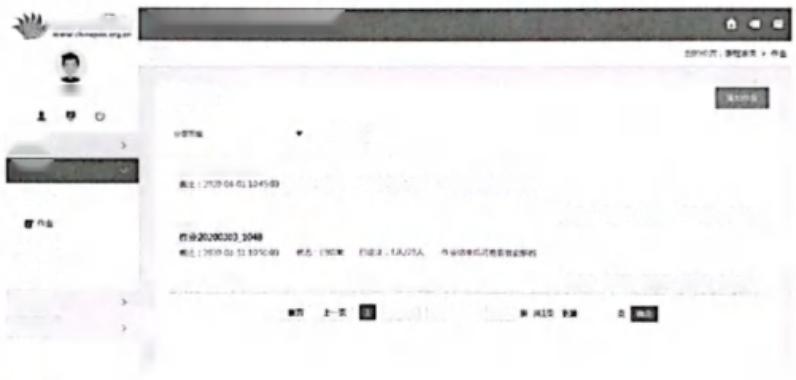 4.答疑学员在学习过程中，遇到困惑点或想进一步咨询课程资源相关的 问题，可发起在线提问.后台匹配相关专家，专家在看到学员问题后， 可对问题进行解答，专家的解答会进行实时统计。如果学员对专家的解答不理解或不满意，可再次发起提问，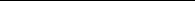 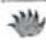 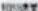 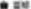 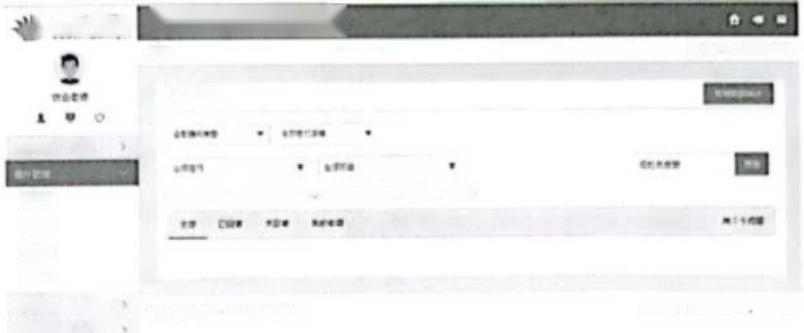 正辉树业实齿曲   《创业地训)理实一体化平台一艺 疑整业老薄              171问道物的动建词 州 薄苷存斯, ,4人-教笨清薄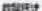 热 + 0 81822-1(三)过程监管为方便管理部门和培训师对学员学习进度和学习过程的监管，管 理部门和教师可对学员的学习时长、章节学习完成进度进行查看，并对完成进度低的学员发起在线督促，鼓励学员坚持学习.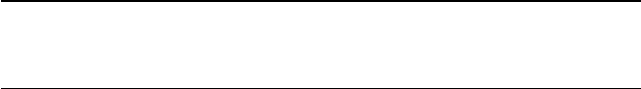 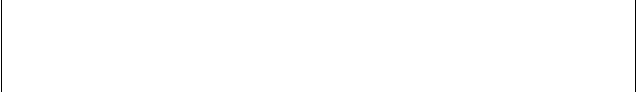 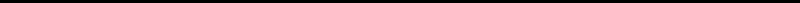 I查看学生听课详情小4甲1%1%1%1%1%X全进首贡上一页下一页   尾 页发送货促信息：星 多 6 5 李 ， 还 可 喻 入 6 5 李 。(四)数据统计管理部门和教师可随时查看学员的学习时长统计、过程考核等数 据，并支持在线导出相关的统计表格，大大方便了管理部门和培训师 对学生整个学习过程的管理.同时，监管部门可查看IP数据统计，实时了解学员的在线登录情况。二的查女博直  孽  0章摆外四通V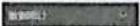 患 7 件 0 0开度的的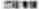 目  特  薄替 色 2过程考核成措11随租@四0224的相谓08机  4要   上-曹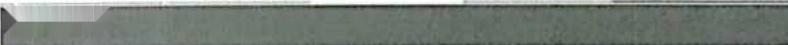 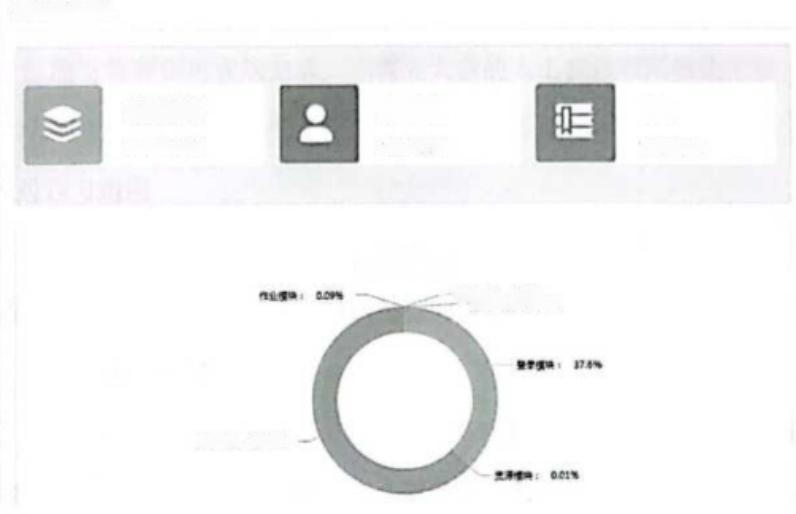 (五)特点1.学习便捷化在互联网时代，帮助学员不论是PC、移动多种设备，还是有网、 无网多种网络状态，随时随地开始学习提升，打破时间、空间的限制让学习不再困难。2.资源共享借助全球培训资源，在全国范围内，实现资源共享，匹配学员个性化提升需求，开通不同的课程资源在线学习.3.服务体系化培训服务体系化、完整化，从看课学习、签到、作业、任务、答疑等完成的平台操作中，建立健全培训服务体系，让学员不只是对着签到统计ys10姓(外网) √签到统计ys10姓(外网) √39%         116累计出勤率            累计考勤次数39%         116累计出勤率            累计考勤次数Ⅱ出勤案统计表334 331 331  331 33% 33% 331 331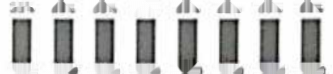 11281129112  113013  113 117 113学生详情              应到实   到 出勤事Ⅱ出勤案统计表334 331 331  331 33% 33% 331 33111281129112  113013  113 117 113学生详情              应到实   到 出勤事ysxs10ysxs101207   108  8%ysxs191207    21   1%ysxs19ysxs191207    21   1%ysxs19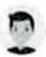 址  口创业0…f0 … .创业0…创业0..创业0…期  短2020创新创…2020创新创…2020创新创…2020创新创…2020创新创…时     官